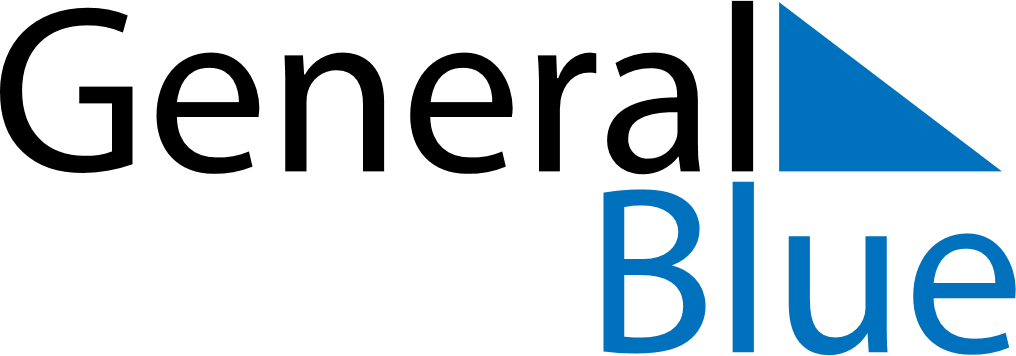 July 2028July 2028July 2028South KoreaSouth KoreaSUNMONTUEWEDTHUFRISAT12345678910111213141516171819202122Constitution Day232425262728293031